ZERTIFIZIERUNG REGENESIS-HEALING MASTER PRACTITIONER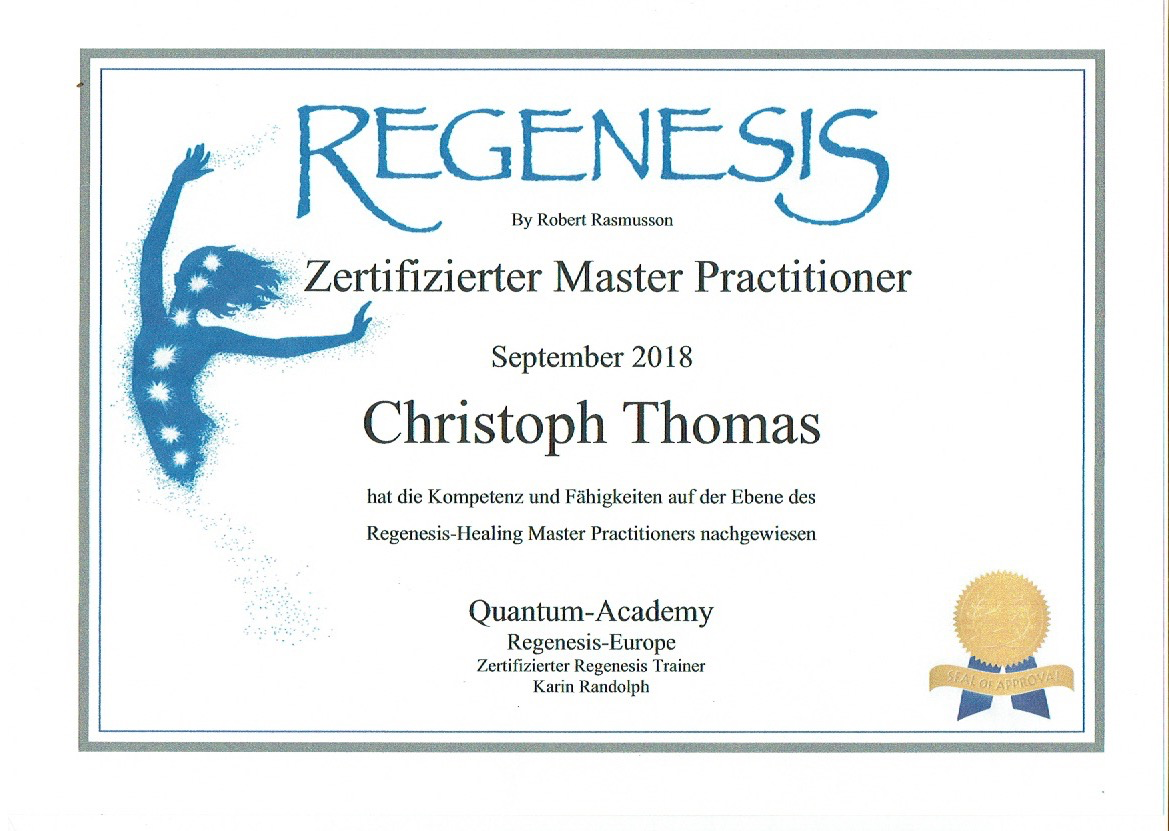 Wenn Sie die Workshops III und IV absolviert haben, können Sie ein Antrag stellen zur Zertifizierung als Regenesis-Healing Master Practitioner.Geben Sie die folgenden Informationen ein.Name: ______________________________________________ Datum: _______________________Adresse: ___________________________________________ Ort: ____________________________ Postleitzahl: ________________________________ Land: __________________________________Telefon (einschließlich Vorwahl oder Landesvorwahl: _______________________________________ E-Mail: _______________________________________________Evt. Firmenname: ______________________________________ 
Website Domain Name: _________________________________Wie soll Ihr Name auf ihrem Zertifikat erscheinen? _________________________________________Bitte fügen Sie die folgenden Informationen bei.Senden Sie eine Kopie Ihres Regenesis-Healing Practitioner-Zertifikats.Senden Sie eine Kopie der Workshop-Zertifikate III und IV ab.Füllen Sie das Antragsformular für das Regenesis-Zertifikat aus.Geben Sie vier Fallstudien zur Behandlung mit Klienten an.Dokumentieren Sie 60 Stunden Behandlungen.Dokumentieren Sie 8 Stunden Behandlung mit einem Mitschüler. (Benutzen Sie auch die Übungstage)Fügen Sie 2 Empfehlungen von Klienten bei.Geben Sie bitte Ihre Skype-Adresse, wenn wir mit Ihnen über Ihre Fallstudien Skypen möchten.____________________________Freundliche Bitte, alle Fallstudien und Behandlungen klar zu beschreiben. Geben Sie bitte getippten Dokumente ab. Wenn dies nicht möglich ist, schreiben Sie deutlich, vorzugsweise in Großbuchstaben.Senden Sie alle Daten per E-Mail oder Post an HIZ Trainingen.info@quantum-academy.de
Gallenkamp Pelsweg 11A, 3768 HT Soest, NL.Nach Genehmigung erhalten Sie eine Rechnung von € 150,- (einmalig) für die Zertifizierung. Überweisen Sie den Betrag auf unser Konto und Sie erhalten Ihr Zertifikat.Das Zertifikat ist lebenslang gültig, aber nicht übertragbar.Alle notwendigen Formulare können über den folgenden Link heruntergeladen werden.https://www.quantum-academy.de/rasmusson_regenesis_healing_downloads